Gesuch-ErstellerIn: VerantwortlichkeitenVeranstalterIn ist die Ansprechperson1. ParkplatzkonzeptEin Parkplatzkonzept muss zwingend eingereicht werden, wenn mit mehr als 70 Fahrzeugen gerechnet wird.Das Parkplatzkonzept für  basiert auf den nachfolgenden Vorgaben von Bucher + Partner AG, Chr.-Schnyderstrasse 46, 6210 Sursee, für die Schulanlage St. Erhard.VorgabenBenötigte Infrastrukturen: >> Gemäss ReservationsanmeldungGrundlagen Parkplatzkonzept (erstellt von Bucher + Partner vom Jahr 2020)Parkplätze für AutosGemäss Punkt 4.4 des grundlegenden Parkplatzkonzeptes Schulhaus-Areal St. Erhard von Bucher + Partner vom Jahr 2020 sind unter Berücksichtigung des Standort-Typs die Gabelwerte für das minimal und das maximal erforderliche Parkfelder-Angebot mit den angegebenen Prozentwerten festgelegt. Gemäss Erfahrung kann bei Veranstaltungen mit dem Fokus auf die einheimische -Bevölkerung das Parkplatz-Angebot weiter reduziert werden. Dies unter der Voraussetzung, dass die Werbung nur innerhalb der Gemeinde (Homepage, Flyer, Broggeschlag, Plakate) erfolgt und auf reduzierte Parkplätze aufmerksam gemacht wird. Orientierung notwendige Parkplätze anhand Veranstaltungsgrösse und Personenzahl (ohne Helfer)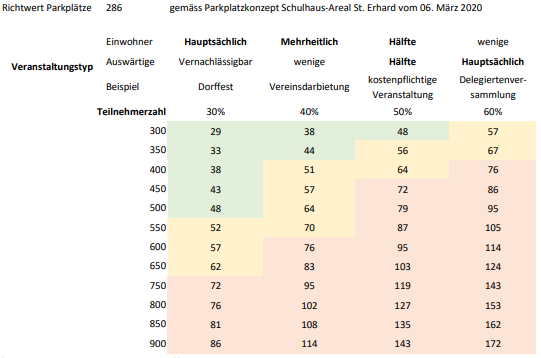 (Bsp. Es handelt sich um ein Dorffest, bei dem kaum auswärtige Personen erwartet werden. Die Werbung findet nur innerhalb der Gemeinde statt. Deshalb wird beantragt, dass mit einem Reduktionsfaktor von 30% gerechnet werden darf.) Dies ergibt bei 750 erwartenden Personen eine notwendige Parkplatzanzahl von rund 70. Bei der Schulanlage St. Erhard kann dies z.B. mit den beiden Parkplätzen Libelle und Schulhausplatz erreicht werdenHelferparkplätze sind separat auszuweisen.Behindertenparkplätze
Pro 50 Parkfelder ist ein Behindertenparkplatz zu markieren. Parkplätze für Velos
Es sind in ausreichender Anzahl Veloparkplätze vorzusehen (pro 100 Personen 15 Veloparkplätze).Verkehrsdienst- und ParkdienstEin Parkdienst muss beigezogen werden, wenn mit mehr als 50 Fahrzeugen gerechnet werden muss. Ab 70 Fahrzeugen müssen zudem folgende Punkte beachtet werden: Es ist ein ausgebildeter Verkehrsdienst beizuziehen. Der Verkehrsdienst füllt die Parkplätze gemäss dem Parkplatzkonzept und regelt den Verkehr, damit unbeteiligte Fahrzeuglenker nicht eingeschränkt werden. Die Zufahrten für die Blaulichtorganisationen bei Notfällen wie zum Beispiel Ambulanz, Feuerwehr und Polizei müssen offengehalten werden. Sämtliche Einfahrten müssen freigehalten werden. Sichere Fussgängerverbindung zur Anlassstätte sind sicherzustellen Eventuell ist ein Shuttlebus bereitzustellen.Die mit dem Parkplatzkonzept verbundenen verkehrstechnischen Signalisationen sind durch den Verkehrsdienst zu gewährleisten.BeschilderungSofern eine Strassensperrung durch die Polizei erfolgt, sind entsprechende Anweisungen umzusetzen. Parkplatzkonzept für den AnlassEin Übersichtsplan (Beispiel siehe Anhang 11 b) ist dem Gesuch beizulegen.Geplantes Parkfelder-AngebotBehindertenparkplätzeParkplätze für VelosAblauf Parkierung2. Abschluss / BestätigungDer Veranstalter bestätigt hiermit, das Parkplatzkonzept vollständig und den Tatsachen entsprechend ausgefüllt zu haben.Datum: Unterzeichnung: 3. AnhängeÜbersichtsplan Parkierung (als Beispiel zum Einreichen)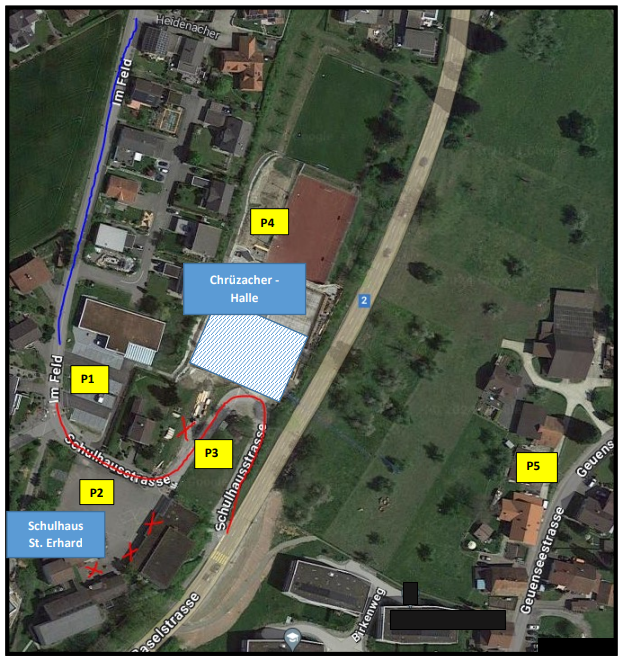 Legende:
 	Haupt-Zufahrt ab Baselstrasse
 	Zufahrt von Knutwil über Heidenacherstrasse bis Sommerferien 2023
 X X X X	VeloparkplätzeP1	32 Parkplätze Schulhausplatz Libelle P2	42 Parkplätze Schulhausplatz St. Erhard, (davon 2 Behindertenparkplätze)P3	4 primär Helfer-Parkplätze SchnitzelbunkerP4	Roter Hartplatz darf nur als Helferparkplatz genutzt werden.P5	Geuenseestrasse (separate Bewilligung durch Luzerner Polizei nötig!)BeilagenFolgende Dokumente sind in der Beilage angefügt:Parkplatzkonzept für 